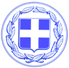 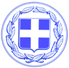                       Κως, 8 Μαΐου 2017ΔΕΛΤΙΟ ΤΥΠΟΥΤην εβδομάδα, από Δευτέρα 08-05-2017 έως Παρασκευή 12-05-2017 προγραμματίζεται να εκτελεστούν οι παρακάτω εργασίες ανά Δημοτική Κοινότητα:Δημοτική Κοινότητα ΚωΣυλλογή και αποκομιδή προϊόντων κλάδευσης.Αποκαταστάσεις πεζοδρομίων.Κατασκευή πλακών.Αποκατάσταση βλαβών δικτύου οδικού φωτισμού.Τοποθέτηση επιδαπέδιων κάδων.Συνδρομή με καλαθοφόρο στην Υπηρεσία Περιβάλλοντος.Δημοτική Κοινότητα ΠυλίουΧρωματισμοί στο «Θεατράκι» Μαρμαρίου.Καθαρισμός ρέματος (δίπλα από τις οικίες κ. Σοφού Β.& κ. Φουντουλάκη).Καθαρισμός – αποψιλώσεις, κλάδευση στο παραλιακό μέτωπο Μαρμαρίου (συνεχιζόμενο).Μεταφορά προϊόντων κλάδευσης με γερανοφόρο όχημα.Δημοτική Κοινότητα ΑσφενδιούΚαθαρισμός - αποψιλώσεις στον δρόμο προς Ζιά (συνεχίζομενο).Μεταφορά προϊόντων κλάδευσης με γερανοφόρο όχημα.Πλακόστρωση πεζοδρομίων στο Ζηπάρι.Εξομάλυνση αγροτικής οδού στην περιοχή «Άγιος Θεολόγος».Εξομάλυνση αγροτικής Οδού στην περιοχή «Μονάγρι».Δημοτική Κοινότητα ΑντιμάχειαςΚαθαρισμός και καλλωπισμός κυκλοφοριακών οδικών κόμβων (κύκλοι Αεροδρομίου, Αστυνομίας).Προεργασία για ασφαλτόστρωση δρόμου μετά την ολοκλήρωση των εργασιών στο δίκτυο ύδρευσης.Συλλογή και μεταφορά αστικών απορριμμάτων.Δημοτική Κοινότητα ΚαρδάμαιναςΚαθαρισμός – κλαδεύσεις στην περιοχή «Κατσιάς» και στην ευρύτερη περιοχή.Τοποθέτηση φωτιστικών και καλλωπισμός στην περιοχή «Κεπέχης».Δημοτική Κοινότητα ΚεφάλουΚαθαρισμός παιδικής χαράς στην περιοχή «Σκέθρια».Αποψιλώσεις – κλαδεύσεις στον παραλιακό δρόμο Στενά-Καμαρίου.ΕΡΓΑΣΙΕΣ ΤΜΗΜΑΤΟΣ ΠΡΑΣΙΝΟΥΚΛΑΔΕΥΣΗ ΦΟΙΝΙΚΩΝ ΣΤΟ ΛΙΜΑΝΙ ΕΠΙ ΤΗΣ ΑΚΤΗΣ ΚΟΥΝΤΟΥΡΙΩΤΗ ΑΠΟ ΠΛΑΤΕΙΑ ΠΛΑΤΑΝΟΥ ΕΩΣ ΠΑΛΙΟ ΑΝΘΟΚΗΠΟΚΛΑΔΕΥΣΗ ΦΙΚΟΥ ΣΤΗΝ ΠΛΑΤΕΙΑ ΠΛΑΤΑΝΟΥ & ΕΝΑΝΤΙ ΑΣΤΥΝΟΜΙΑΣΟΛΟΚΛΗΡΩΣΗ ΕΡΓΑΣΙΩΝ ΚΟΠΗΣ ΧΟΡΤΩΝ & ΚΑΘΑΡΙΣΜΟΣ ΣΤΟ 2ο ΛΥΚΕΙΟΟΛΟΚΛΗΡΩΣΗ ΕΡΓΑΣΙΩΝ ΚΑΘΑΡΙΣΜΟΥ & ΚΛΑΔΕΥΣΗ ΠΑΡΚΟΥ ΓΡΗΓΟΡΙΟΥ Ε΄ ΕΝΑΝΤΙ ΠΙΑΤΣΑΣ ΤΑΞΙΚΑΘΑΡΙΣΜΟΣ & ΚΟΠΗ ΧΟΡΤΩΝ ΑΠΟ ΕΣΤΙΑΤΟΡΙΟ «ΑΜΠΑΒΡΗ» ΕΩΣ ΑΓΙΟ ΝΕΚΤΑΡΙΟΚΑΘΑΡΙΣΜΟΣ &ΚΛΑΔΕΥΣΗ ΠΑΙΔΙΚΗΣ ΧΑΡΑΣ ΠΛΑΤΑΝΙΟΥΚΛΑΔΕΥΣΗ & ΚΑΘΑΡΙΣΜΟΣ ΠΑΙΔΙΚΗΣ ΧΑΡΑΣ ΣΤΟ ΚΑΚΟ ΠΡΙΝΑΡΙΚΑΘΑΡΙΣΜΟΣ & ΚΟΠΗ ΧΟΡΤΩΝ ΠΑΡΤΕΡΙΩΝ ΚΑΖΑ ΡΟΜΑΝΑΣΚΑΘΑΡΙΣΜΟΣ ΠΑΡΤΕΡΙΟΥ ΠΑΙΔΙΚΟΥ ΣΤΑΘΜΟΥ ΙΕΡΟΥ ΛΟΧΟΥΚΑΘΑΡΙΣΜΟΣ & ΚΛΑΔΕΥΣΗ ΠΑΡΚΟΥ ΠΑΠΠΑΣΚΑΘΑΡΙΣΜΟΣ & ΚΟΠΗ ΧΟΡΤΩΝ ΠΑΡΤΕΡΙΩΝ ΕΝΑΝΤΙ ΜΗΤΡΟΠΟΛΗΣΚΑΘΑΡΙΣΜΟΣ ΕΒΡΑΪΚΗΣ ΣΥΝΑΓΩΓΗΣΚΑΘΑΡΙΣΜΟΣ & ΚΟΠΗ ΧΟΡΤΩΝ ΠΑΡΚΟΥ ΠΑΛΙΟΥ ΑΝΘΟΚΗΠΟΥΟΛΟΚΛΗΡΩΣΗ ΕΡΓΑΣΙΩΝ ΠΑΡΚΩΝ ΒΑΣ. ΠΑΥΛΟΥΓραφείο Τύπου Δήμου Κω